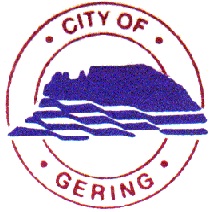 Single-Stream Collection ScheduleAll Wednesday Pickup days are marked N or SN = North of ‘Q’ St. / S = South of ‘Q’ St.Holiday schedule changes are noted.2017